ILUSTRISSIMO PREGOEIRO DO MUNICIPIO DE ANTÔNIO CARLOS                           CLIMATEC COMÉRCIO & CLIMATIZAÇÃO LTDA, inscrita pelo CNPJ 21.962.492/0001-76, sediada na Rua Ciriema nº 164. Praça, no Município de Tijucas, Estado de Santa Catarina. Por intermédio do seu representante legal, constituído de poderes para o processo em epígrafe, vem mui respeitosamente, à digna presença de Vossa Senhoria, IMPUGNARO Edital Pregão Presencial  nº 011/2019 pelos motivos que passa a Aduzir: Com pedido de ratificar o edital a fim de incluir a exigência de Atestado de Capacidade Técnica, profissional de nível superior com especialidade em Engenharia Mecânica devidamente registrado no CREA, bem como o registro da empresa licitante no CREA. Requisito Procedimental – Da Tempestividade da Presente Impugnação:O presente ato é tempestivo, considerando que o prazo legal é de 02 (dois) dias úteis antes da data fixada para a abertura da Sessão do Pregão. Desse modo, se depreendo do protocolo da presente, é tempestiva.A necessária atribuição de efeito suspensivo ao presente recurso administrativo:Destacando no preâmbulo deste recurso, desde já, com esteio no Art. 41 da Lei 8.666/93, RESOLUÇÃO Nº 218, DE 29 JUN 1973 – CONFEA, Art 7º da Lei 5.194/66, da Lei 6.496 de 07.12.77, instrumento legal da regulamentação profissional complementar, que instituiu a Anotação de Responsabilidade Técnica na prestação de serviços de Engenharia, estabelecida nos artigos 1º e 3º, A Lei nº 8.078 de 11.09.90, instrumento legal de âmbito geral, que instituiu o Código de Proteção e Defesa do Consumidor, em seus artigos 2º, 3º, 12, 39, 50, 55 e 66. A Resolução do CONFEA nº307 de 28.02.86, que dispõe sobre a Anotação de Responsabilidade Técnica- ART e dá outras providências, A Resolução do CONFEA nº 322 de 22.05.87, que altera a redação da Resolução nº307 de 28.02.86, artigo 10 e seus parágrafos. A Resolução do CONFEA nº 336, de 27.10.89, que dispõe sobre o registro de pessoas jurídicas nos Conselhos Regionais de Engenharia, Arquitetura e Agronomia. A Resolução do CONFEA nº 218 de 29.06.73, que discrimina as atividades das diferentes modalidades profissionais da Engenharia, da Arquitetura e Agronomia. A Resolução 176 da ANVISA que define Padrões Referenciais de Qualidade do Ar Interior em ambiente Climatizado e define “ambiente climatizado” como espaços fisicamente determinados e caracterizados por dimensões e instalações próprias, submetidas ao processo de climatização através de equipamentos. A Decisão Normativa nº 008/83 do CONFEA  de 30.06.83, que dispõe sobre o domicilio do responsável técnico, A Decisão Normativa nº 042 de 08.07.92 do CONFEA, que dispõe sobre a fiscalização das atividades de instalação e manutenção de sistemas condicionadores de ar e de frigorificação.Por outro prisma, requer in tempo, a procedência da impugnação ora apresentado, seja acrescentada a documentação do respectivo edital, como subitem de Qualificação Técnica.a) Certidão de Registro da empresa junto ao CREA no estado de Santa Catarina, se a empresa licitante possuir sede em outro estado a mesma deverá possuir visto de autorização do CREA/SC;b) Comprovação de que a licitante possui em seus quadros pelo menos 01 (um) profissional ne nível superior (Engenheiro Mecânico), devidamente comprovada e com registro no CREA, e que possua certificados devidamente comprovado e certificação atual de cursos das normas NR 10 (Segurança em instalações e serviços em eletricidade.), NR 18 (Condições e Meio Ambiente de trabalho na indústria da construção) NR 35 (Trabalho em Altura) da ABNT. O vínculo com o profissional comprovado através de cópia da CTPS ou Contrato de Prestação de Serviços;c) Atestado de capacidade técnica, fornecido por pessoa jurídica pública ou privada compatível com o objeto licitado, d) A licitante deverá apresentar cópia de seu Programa de Prevenção de Riscos Ambientais (PPRA), Programa de controle Médico de saúde ocupacional (PCMSO) e Laudo técnico das Condições Ambientais de Trabalho (LTCAT);Pela publicação do Pregão Edital em referencia foi instaurado procedimento licitatório na conformidade com a titulação epigrafada e conforme especificações contidas no Edital em referência e seus anexos;Recebido o edital convocatório pela recorrente, após uma analise técnica preliminar, foram procedidos os preparativos para a participação na disputa;Após minuciosa analise do edital, constatou- se a falta de exigências quanto à qualificação técnica mínima necessária para habilitação de empresa para, OBJETO REGISTRO DE PREÇOS PARA CONTRATAÇÃO DE EMPRESA ESPECIALIZADA EM SERVIÇOS LIMPEZA, INSTALAÇÃO E DESINSTALAÇÃO DE EQUIPAMENTOS DE AR CONDICIONADO DAS DIVERSAS SECRETARIAS DO MUNICÍPIO DE ANTÔNIO CARLOS/SCLAÇÃO, de acordo com as especificações e quantitativos estimados no presente Edital e seus anexos.O CONFEA (Conselho Federal de Engenharia e Arquitetura), órgão regulador do exercício das profissões de Engenheiro, Arquiteto e Engenheiro- Agrônomo, na LEI 5º 5.194, DE 24 DE DEZEMBRO DE 1966 (DOU 27.12.1966, insuge a ilegalidade do exercício destas profissões nos seguintes casos:“LEI Nº 5.194, 24 DE DEZEMBRO DE 1966 (DOU 27.12.1966)Regula o exercício das profissões de Engenheiro, Arquiteto e Engenheiro- Agrônomo, e dá outras providencias.(...)Do Exercício Ilegal da Profissão Art. 6º Exerce Ilegalmente a profissão de engenheiro, arquiteto ou engenheiro agrônomo:A pessoa física ou jurídica que realizar atos ou prestar serviços públicos ou privados reservados aos profissionais de que trata esta lei e que não possua registro nos Conselhos Regionais;o profissional que se incumbir de raízes estranhas às atribuições discriminadas em seu registro;o profissional que emprestar seu nome a pessoas, firmas, organizações ou empresas executadoras de obras  serviços sem sua real participação nos trabalhos delas;o profissional que, suspenso de seu exercício, continue em atividade;a firma, organização ou sociedade que, na qualidade de pessoa jurídica, exercer atribuições reservadas aos profissionais da engenharia, da arquitetura e da agronomia, com infringência do disposto no parágrafo único do art. 8º desta lei”Considerando-se:a) Os riscos oriundos de Sistemas de Ar Condicionado projetados, fabricados, instalados ou mantidos sem os conhecimentos técnicos necessários e normas de segurança;b) Que o CREA tem como finalidade a defesa da sociedade procurando assegurar o uso adequado do conhecimento e da tecnologia;c) Que os CREA's são depositários do Acervo Técnico dos profissionais da Engenharia, Arquitetura e Agronomia;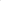 d) Que o exercício desta atividade é da competência dos profissionais da área de Engenharia Mecânica;e) A preocupação mundial com a Qualidade do Ar de Interiores em ambientes climatizados e a ampla e crescente utilização de sistemas de ar condicionado no país, em função das condições climáticas;f) A preocupação com a saúde, o bem-estar, o conforto, a produtividade e o absenteísmo ao trabalho, dos ocupantes dos ambientes climatizados e a sua inter-relação com a variável qualidade de vida;g) A qualidade do ar de interiores em ambientes climatizados e sua correlação com a Síndrome dos Edifícios Doentes relativa à ocorrência de agravos à saúde;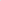 h) A qualidade que o projeto e a execução da instalação, inadequados, a operação e a manutenção precárias dos sistemas de climatização, favorecem a ocorrência e o agravamento de problemas de saúde;i) A necessidade de serem aprovados procedimentos que visem minimizar o risco potencial à saúde dos ocupantes, em face da permanência prolongada em ambientes climatizados;j) Todos os sistemas de climatização devem estar em condições adequadas de limpeza, manutenção, operação e controle, observadas as determinações previstas na Portaria 3.523GM, visando a prevenção de riscos à saúde dos ocupantes;l) Que a Portaria 3.523/GM estabelece que os proprietários, locatários e prepostos, responsáveis por sistemas de climatização com capacidade acima de 5 TR (15.000 Kcal/h 60.000 BTU/H), deverão manter um responsável técnico habilitado; E considerando-se ainda que a CÂMARA ESPECIALIZADA DE ENGENHARIA MECÂNICA E METALÚRGICA, conforme DELIBERAÇÃO NORMATIVA N.0 01 1/00 - CEEMM, EMISSÃO: FEV/95 REVISÃO: 03 / AGO-2002, estabeleceu os seguintes parâmetros e procedimentos para o exercício da fiscalização dos profissionais da área de engenharia mecânica:"Em razão do exposto na seção II, ficam estabelecidos os seguintes parâmetros e procedimentos para o exercício da Fiscalização:3.1. Estão obrigados ao registro nos CREA's as empresas e profissionais autônomos que prestam serviços de projeto, fabricação, instalação, manutenção e inspeção de Sistemas de Ar Condicionado, cujas atividades deverão estar sob a responsabilidade técnica de profissional da área de ENGENHARIA MECÂNICA, a saber:3.1 . 1 . PROJETOS: Engenheiros MecânicosI .2. FABRICAÇÃO/INSPEÇÄO: Engenheiros Mecânicos3.1 .3. INSTALAÇÃO: Engenheiros Mecânicos3.1 .4. INSPEÇÄO: Engenheiros Mecânicos3.1 .5. MANUTENÇÃO: Engenheiros MecânicosI Texto Extraído da DELIBERAÇÃO NORMATIVA N.0 01 1/00 CEEMM, EMISSÃO: FEV/95 REVISÃO: 03 / AGO-2002IV- ANOTAÇÃO DE RESPONSABILIDADE TÉCNICA:4.1. Deverá ser anotada uma ART para cada Sistema de Ar Condicionado projetado, fabricado, instalado ou mantido, não podendo ser incluídas várias instalações na mesma ART, devendo ser recolhida até a data de início dos serviços, sendo o valor da taxa de ART obtido em tabela específica divulgada pelo Crea, tendo como base o valor dos honorários cobrados pelos serviços.4.2. Quando tratar-se de produto fabricado em série, poderá ser recolhida uma ART de projeto e instalação de cada modelo, devendo ser especificada na mesma, que trata-se de "Produto fabricado em série", mencionando as especificações do mesmo.4.3. A cada contrato de manutenção/instalação de Sistemas de Ar Condicionado Central poderá ser recolhida uma ART, tendo por validade o período de 1 (um) ano, devendo-se anotar na ART o período de vigência de contrato, o endereço da obra além de um descritivo genérico do Sistema, incluindo a capacidade de refrigeração e contendo os equipamentos, com marca e capacidade (TR). A referida ART deverá ser recolhida até a data de início dos serviços, sendo o valor da taxa de ART obtido em tabela específica divulgada pelo Crea, tendo como base o valor total dos honorários cobrados pelos serviços. Poderá, a critério do Responsável Técnico, ser recolhida ART com até IO (dez) contratos de Manutenção de Ar Condicionado, sendo o valor definido com base na tabela específica divulgada pelo Crea e prazo de recolhimento da ART até o dia 05 (cinco) do mês seguinte ao da assinatura do contrato mais antigo dentre os constantes na relação da ART em questão.V - INFORMAÇÕES COMPLEMENTARES:5.1. Esta deliberação aplica-se a todos os profissionais abrangidos pela modalidade Mecânica e Metalúrgica conforme disposto no Inciso III do Artigo 80 da Resolução 318/86 do CONFEA, conforme análise do histórico escolar pelo Gerente Regional ou Assessor da CEEMM.5.2. A presente Deliberação Normativa revoga as anteriores de n. 0 003/91 de 28/05/01, n.0 005/94 de 28/04/94 e n 0 005/95 de 03/04/95, e disposições em contrário.                   5.3. A presente Deliberação entrará em vigor após a aprovação                               nesta reunido." Grifo nosso.Ocorre então que, com referência aos documentos de HABILITAÇÂO verificou-se a ausência da exigência de QUALIFICAÇÃO TÉCNICA DA LICITANTE E DOS SEUS PROFISSIONAIS, que é composta das seguintes certidões: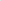 a) Certidão de Registro da empresa junto ao CREA no estado de Santa Catarina, se a empresa licitante possuir sede em outro estado a mesma deverá possuir visto de autorização do CREA/SC;b) Comprovação de que a licitante possui em seus quadros pelo menos 01 (um) profissional ne nível superior (Engenheiro Mecânico), devidamente comprovada e com registro no CREA, e que possua certificados devidamente comprovado e certificação atual de cursos das normas NR 10 (Segurança em instalações e serviços em eletricidade.), NR 18 (Condições e Meio Ambiente de trabalho na indústria da construção) NR 35 (Trabalho em Altura) da ABNT. O vínculo com o profissional comprovado através de cópia da CTPS ou Contrato de Prestação de Serviços;c) Atestado de capacidade técnica, fornecido por pessoa jurídica pública ou privada compatível com o objeto licitado,d) A licitante deverá apresentar cópia de seu Programa de Prevenção de Riscos Ambientais (PPRA), Programa de controle Médico de saúde ocupacional (PCMSO) e Laudo técnico das Condições Ambientais de Trabalho (LTCAT);.Como observou-se logo acima, a obrigatoriedade destes documentos é indispensável para a realização desta licitação, ao contrário, estara sendo infringindo a LEI N O 5.194, DE 24 DE DEZEMBRO DE 1966.     DOS PEDIDOS:Isto posto, amparada na lei e demais dispositivos legais, embasadores e fundamentadores do presente recurso, REQUER a recorrente, de Vossa Senhoria, que:  Seja julgado procedente a sua IMPUGNAÇÃO, com efeito para: Declarar que seja retificado o presente edital, fazendoQUALIFICAÇÃO TÉCNICA DA CONTRATADA E DOS SEUS PROFISSIONAIS:a) Certidão de Registro da empresa junto ao CREA no estado de Santa Catarina, se a empresa licitante possuir sede em outro estado a mesma deverá possuir visto de autorização do CREA/SC;b) Comprovação de que a licitante possui em seus quadros pelo menos 01 (um) profissional ne nível superior (Engenheiro Mecânico), devidamente comprovada e com registro no CREA, e que possua certificados devidamente comprovado e certificação atual de cursos das normas NR 10 (Segurança em instalações e serviços em eletricidade.), NR 18 (Condições e Meio Ambiente de trabalho na indústria da construção) NR 35 (Trabalho em Altura) da ABNT. O vínculo com o profissional comprovado através de cópia da CTPS ou Contrato de Prestação de Serviços;c) Atestado de capacidade técnica, fornecido por pessoa jurídica pública ou privada compatível com o objeto licitado, d) A licitante deverá apresentar cópia de seu Programa de Prevenção de Riscos Ambientais (PPRA), Programa de controle Médico de saúde ocupacional (PCMSO) e Laudo técnico das Condições Ambientais de Trabalho (LTCAT);2.1.2 Acaso seja mantida a decisão recorrida o que se admite apenas por cautela que seja remetido o processo, instruído com a presente insurgência, à autoridade hierárquica superior, conforme estabelece o Art. 80 , inciso IV, do Decreto n o 5.450/2005, c/c o Art. 109, §40 , do Estatuto das Licitações, aplicado subsidiariamente ao presente caso, havendo de ser acolhido e provido, em todos os seus termos a presente IMPUGNAÇÃO, reformando-se as decisões "a quo", como requerido;2.1 .3 Ad argumentandum tantum, se não forem acolhidos os pedidos supra, que declare a autoridade competente hierarquicamente superior, a nulidade do processo licitatório sob enfoque, face às irregularidades procedimentais apontadas e constantes, eis que destoantes com o edital e, principalmente, com a legislação pertinente a licitações, assim como às leis especiais que tratam dos serviços de vigilância, consoante demonstrado ao longo das presentes razões recursais;2.1 .4 Seja provido, em todos os seus termos, o presente recurso, e por isso mesmo atendidos os seus pedidos, como forma de imposição e prevalência da lei, da doutrina e dos princípios da moralidade administrativa, a publicidade, a legalidade e a ampla defesa, afastando se, em conseqüência disso, o abjeto cerceio dessa mesma defesa, o que é nefasto para ambas as partes, na atual democracia em que vivemos!Nestes termos. Pede e espera deferimento.Tijucas 04 de fevereiro de 2019   Gabriel da Silva Reis------------------------------------------Representante LegalCPF 052.754.179-69   RG 4944929